Pacific Provider Development Fund (PPDF)Application form2021/22Citation: Ministry of Health. 2021. Pacific Provider Development Funds (PPDF) 2020/21: Application form. Wellington: Ministry of Health.Published in April 2021 by the Ministry of Health
PO Box 5013, Wellington 6140, New ZealandHP 7111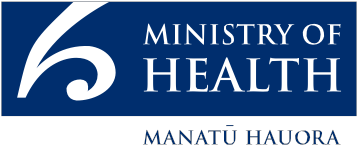 This document is available at health.govt.nzInstructionsPlease:provide all information requested on the application formsubmit one (1) electronic copy as a Microsoft WORD document only. Please ensure the file size does not exceed 2 MB, and that any other images or documents are attached in a separate PDF fileemail your electronic copy to: xxxxxxxxxxx@moh.govt.nzElectronic applications are available on the Ministry’s website, www.health.govt.nzThe decision of the Ministry of Health is final.No further correspondence will be entered into.Closing date and time for submitting applications
is xx pm xxx xx xxx xxxContentsInstructions	iiiSection 1: Provider details	21.1	Provider and contact details	21.2	Eligibility	31.3	Governance and legal entity	51.4	About your health workforce	61.5	Pacific Provider Capacity Assessment Tool	7Section 2: Application form	82.1	Funding guideline	82.2	PPDF Project outline template	8Section 3: Total budget	14Section 4: Other	154.1	Risk management	154.2	Additional information	154.3	Checklist	154.4	Provider endorsement	16Appendix 1: Table of capacity areas	17Section 1:
Provider detailsPlease complete all parts of Section 1.1.1	Provider and contact details1.2	EligibilityTo be eligible for PPDF, Providers are required to meet the following nationally set criteria:be an existing Pacific health service provider (i.e. a provider that is owned and governed by Pacific peoples and provides service primarily, but not exclusively, for Pacific people)hold a health service contract (with the Ministry of Health, a District Health Board (DHB) or a Primary Health Organisation (PHO)) within the last 18 months, andbe a legal entity.1.2.1	Please answer one of the following questionsEither1.2.2	Please complete the following tableHealth funding detailsAll current health contracts information must be provided here. Complete all columns in this table (add rows if necessary).1.3	Governance and legal entityEvidence is required of your organisation’s legal and governance status.1.3.1	Please complete the following table1.4	About your health workforcePlease provide the number of staff members who are directly employed in health service provision (1–13 in table below).1.4.1	Please complete the table below1.5	Pacific Provider Development Assessment ToolTo be considered for PPDF funding, applicants must have completed their self-assessment using the Pacific Provider Development Assessment Tool. It is this information that informs the rationale for PPDF applications for funding.If you have not completed a self-assessment utilising the Pacific Provider Development Assessment Tool, your application will not be considered for funding. To access the self-assessment total, go to www.ssss.ssss.ssPlease provide a copy of your self-assessment with the application.1.5.1	Please answer the following questions about your PPDF assessmentSection 2:
Application form2.1	Funding guidelineThe ratings for each capacity and capability category and subcategory in the Pacific Provider Development Assessment Tool determines the area/s of focus for development. Conditions for PPDF funding for 2021/22 include that the funding:applies to applications that meet the eligibility criteria, and pass due diligence and risk assessment scrutiny to a reasonable standardwill be relevant to the value of the applicant’s current health contracts and will not exceed 50% of the total value of those health contracts (health contracts are listed in this application)will be for up to three distinguishable development projects per annum, each under a separate and identifiable key capacity areawill not be considered where the application is a ‘shopping list’ of independent funding requests from each capacity areamust be for projects based on a rationale for development underpinned by the Pacific Provider Development Assessment Tool scoringfor specialised contractors must be project-based, and considered essential to the implementation of a development project.2.2 	Pacific health provider tiering systemMaximum contract term and level of support from the Ministry will vary depending on the tier of the organisation.  This will be in accordance with the score achieved utilising the Tiering Assessment Tool.Description of tiers and maximum agreement term:Note that Pacific health providers tiers will be revisited at the end of their agreement term and movement may occur between tiers.2.3	PPDF Project outline templatePPDF funding focuses on projects that will develop or improve the organisational capacity and capability of Pacific health and disability providers, to enable the enhancement of health service provision and better outcomes for Pacific peoples. The rationale for funding is based on low Pacific Provider Development Assessment Tool scores, with a view of improving low scores for capacity and capability. PPDF funding is limited and relevant to the size of current health service provision contracts only.InstructionsUse a separate project outline for each distinctive PPDF Project (add more Project outline sections if required)A maximum of three project outlines per annum may be submitted with your application.A single project is intended to improve a low scoring in the capacity and capability area, as per Pacific Provider Development Assessment Tool scores, hence this is the key capacity area on which to focus the project outline.A single project under a key capacity and capability area may also include a focus on improving more than one low scoring capacity and capacity area.Complete all sections of the Project outline template (sections 1, 2, 3 and 4)If you are applying for funding over multiple years, please add further project details and be clear on what year projects will be delivered.Project outlineProject outlineProject outlineSection 3: Total budgetEach project listed in section 2.3 has its own budget stated in the project template.This table is for the overall PPDF budget, i.e., the total budget for each capacity area in each year.Section 4: Other4.1	Risk managementWhat risks have been identified in the purchase and completion of the items/activities you have requested, and how will they be mitigated?4.2	Additional informationIf the total amount you are applying for is more than $100,000.00 (GST exclusive) per annum, you must include a copy of the most recent audited, financial statements or accounts reviewed by a chartered accountant. If your organisation was established in the last 12 months, please include a copy of your organisation’s interim financial statements and copies of recent bank statements.Please add any further information regarding your organisation that may be of relevance to this application (please attach additional pages if required).4.3	Checklist4.4	Provider endorsementFunding conditionsI certify that the application is true and correct and that no conflict of interest exists at the time of this application being submitted.In signing this form, the applicant declares that:no other funding is received for the project outlined in the application other than that recordedmy organisation is not under investigation by any statutory body (Accident Compensation Corporation, NZ Police, Audit NZ, Health and Disability Commissioner, or Ministry of Health).The applicant acknowledges and understands the following.(i)	The Ministry of Health may release summary information about the successful applicant(s).(ii)	If the application is successful, the Ministry of Health may share the information in your contract, including contract details and the contract value, within the Ministry of Health and with other relevant government bodies.(iii)	Information held by the Ministry of Health is subject to request(s) under the Official Information Act 1982. The Ministry of Health also has other obligations in relation to information, such as reporting to Parliament and a duty to consult other interested parties at any time during the process.(iv)	The Ministry of Health retains the right to publish, promote and make publicly available information about funded initiatives.(v)	Successful applicants must agree to participate in any evaluation of PPDF that the Ministry of Health or its agents may wish to undertake.In addition, the applicant acknowledges and understands that funding under the Ministry of Health’s Pacific Provider Development Fund is contingent on the completion of reporting for the previous year’s contract.The Ministry of Health reserves the discretionary right to:(i)	withhold any contract payment, if reporting requirements are not met(ii)	decline new funding applications from providers who have outstanding reporting requirements.Important – must be completedBy typing your name here you are ‘electronically signing’ this form.Appendix 1: Table of capacity / capability areasThis table lists the eight key capacity areas, and the breakdown of each area into elements.The PPDF funding categories map directly to the capacity areas and elements of the Pacific Provider Development Assessment Tool.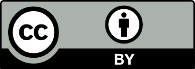 This work is licensed under the Creative Commons Attribution 4.0 International licence. In essence, you are free to: share ie, copy and redistribute the material in any medium or format; adapt ie, remix, transform and build upon the material. You must give appropriate credit, provide a link to the licence and indicate if changes were made.Legal name of applicant/organisationLegal entity statusCharities Commission registration numberTrading as (if different from legal name above)Ministry of Health Provider number (if applicable)DHB region you provide services withinCEO contact detailsCEO contact detailsKey PPDF contact person in your organisationKey PPDF contact person in your organisationNameNamePositionCEOPositionDDIOrganisation phoneMobileMobileEmailEmailPhysical address (including post code)Physical address (including post code)Is your organisation an existing Pacific health and disability provider with an active Ministry of Health and/or District Health Board and/or Primary Health Organisation contract? (if yes, please tick box)OrIs your organisation a Pacific health and disability provider who is in the advanced process of developing a contract with either the District Health Board, Primary Health Organisation and/or the Ministry of Health for the provision of health services primarily but not exclusively for Pacific? (if yes, please tick box)Contract numberType of serviceTarget populationStart dateExpiry dateContract value
(per annum GST exclusive)Funder
(DHB/Ministry/ PHO)StatusEvidenceIs this attached to your application?
(if yes please tick box)Reference (eg, page number and clause of the Constitution, Charities number etc)Legal statusCertificateRegistered with the New Zealand Charities Commission (if applicable)Certificate of registrationCompany (if applicable)Certificate – New Zealand Companies OfficeFifty percent (50%) or more of current Board members are Pacific and this is sustainedA formalised process is documented in the Constitution or similar document (eg, Board Minutes)The majority of members who appoint the Board are Pacific and this is sustained and/or the majority of owners/directors of the company are PacificA formalised process is documented in the Constitution or similar document (eg, Board Minutes)Where reasonable, it is intended that on wind-up or closure the organisation’s assets are disbursed to a Pacific community or a Pacific organisation with the same or similar serviceConstitution content or board directive (eg, Board Minutes)AreaTotal number of staffPacificPacificNon-PacificNon-PacificAreaTotal number of staffFull-timePart-timeFull-timePart-time1Medical practitioners2Nursing3Midwifery4Dental5Dieticians6Pharmacy7Physiotherapy8Psychologists9Other clinical – please specify
     10Community health workers12Health management and administration13Other non-clinical – please specify
     Total (employed)What percentage of the organisation’s full-time health worker FTE identify as Pacific?What percentage of the organisation’s full-time health worker FTE identify as Pacific?Brief description of the Pacific Provider Development self-assessment outcome
(this should inform the underpinning rationale for seeking development funding)TierTier DescriptionMaximum contract termOneIndication that the organisation is well established and has a high level of capability, however there are areas for improvement.Up to five years, with annual reviewsTwoIndication that the organisation may be well established with a moderate level of capability.  Room to improve organisation capability.Agreement may be up to three years with annual reviewsThreeIndication that the organisation may be new or not well-established.  Room to improved organisation capability.Annual agreementSection 1Section 1Section 1Section 1Section 1Section 1Section 1Project titleProject titleUsing the Pacific Provider Development  Assessment Tool format, state the key capacity area that is the focus of this projectUsing the Pacific Provider Development  Assessment Tool format, state the key capacity area that is the focus of this projectKey capacity area name:Key capacity area name:Using the Pacific Provider Development  Assessment Tool format, state the key capacity area that is the focus of this projectUsing the Pacific Provider Development  Assessment Tool format, state the key capacity area that is the focus of this projectKey capacity area number:Key capacity area number:Using the Pacific Provider Development  Assessment Tool format, list the key capacity element/s that are included in this project. These should align to your budget.Using the Pacific Provider Development  Assessment Tool format, list the key capacity element/s that are included in this project. These should align to your budget.State any other capacity areas and elements that may be applicable under this project These should align to your budget.State any other capacity areas and elements that may be applicable under this project These should align to your budget.Section 2Section 2Section 2Section 2Section 2Section 2Section 2Briefly describe the reason for this projectBriefly describe the reason for this projectSection 3Section 3Section 3Section 3Section 3Section 3Section 3Project outline: briefly describe the projectProject outline: briefly describe the projectList the key resource inputs or components needed to complete the project (eg, short-term contractor, IT hardware etc). These should align to your budget for this project.List the key resource inputs or components needed to complete the project (eg, short-term contractor, IT hardware etc). These should align to your budget for this project.Section 4Section 4Section 4Section 4Section 4Section 4Section 4Project budget (add rows if necessary)Project budget (add rows if necessary)Project budget (add rows if necessary)Project budget (add rows if necessary)Project budget (add rows if necessary)Project budget (add rows if necessary)Project budget (add rows if necessary)Name – Item (resource/activity/
other input)What Pacific Provider Development capacity area is it directly related to?
(Pacific Provider Development  Assessment Tool format – number/name)What Pacific Provider Development capacity area is it directly related to?
(Pacific Provider Development  Assessment Tool format – number/name)What Pacific Provider Development capacity element is it directly related to?
(use Pacific Provider Development  Assessment Tool format – number/name)What Pacific Provider Development capacity element is it directly related to?
(use Pacific Provider Development  Assessment Tool format – number/name)$ excluding GSTExample only:
Short term contractor to review organisation key documents and policies and align them with Ola Manuia1: Pacific specific capacity indicators1: Pacific specific capacity indicators1.05: Linkages to Ola Manuia1.05: Linkages to Ola Manuia$20,000Section 1Section 1Section 1Section 1Section 1Section 1Section 1Project titleProject titleUsing the Pacific Provider Development  Assessment Tool format, state the key capacity area that is the focus of this projectUsing the Pacific Provider Development  Assessment Tool format, state the key capacity area that is the focus of this projectKey capacity area name:Key capacity area name:Using the Pacific Provider Development  Assessment Tool format, state the key capacity area that is the focus of this projectUsing the Pacific Provider Development  Assessment Tool format, state the key capacity area that is the focus of this projectKey capacity area number:Key capacity area number:Using the Pacific Provider Development  Assessment Tool format, list the key capacity element/s that are included in this project. These should align to your budget.Using the Pacific Provider Development  Assessment Tool format, list the key capacity element/s that are included in this project. These should align to your budget.State any other capacity areas and elements that may be applicable under this project These should align to your budget.State any other capacity areas and elements that may be applicable under this project These should align to your budget.Section 2Section 2Section 2Section 2Section 2Section 2Section 2Briefly describe the reason for this projectBriefly describe the reason for this projectSection 3Section 3Section 3Section 3Section 3Section 3Section 3Project outline: briefly describe the projectProject outline: briefly describe the projectList the key resource inputs or components needed to complete the project (eg, short-term contractor, IT hardware etc). These should align to your budget for this project.List the key resource inputs or components needed to complete the project (eg, short-term contractor, IT hardware etc). These should align to your budget for this project.Section 4Section 4Section 4Section 4Section 4Section 4Section 4Project budget (add rows if necessary)Project budget (add rows if necessary)Project budget (add rows if necessary)Project budget (add rows if necessary)Project budget (add rows if necessary)Project budget (add rows if necessary)Project budget (add rows if necessary)Name – Item (resource/activity/
other input)What Pacific Provider Development capacity area is it directly related to?
(Pacific Provider Development  Assessment Tool format – number/name)What Pacific Provider Development capacity area is it directly related to?
(Pacific Provider Development  Assessment Tool format – number/name)What Pacific Provider Development capacity element is it directly related to?
(use Pacific Provider Development  Assessment Tool format – number/name)What Pacific Provider Development capacity element is it directly related to?
(use Pacific Provider Development  Assessment Tool format – number/name)$ excluding GSTExample only:
Short term contractor to review organisation key documents and policies and align them with Ola Manuia1: Pacific specific capacity indicators1: Pacific specific capacity indicators1.05: Linkages to Ola Manuia1.05: Linkages to Ola Manuia$20,000Section 1Section 1Section 1Section 1Section 1Section 1Section 1Project titleProject titleUsing the Pacific Provider Development  Assessment Tool format, state the key capacity area that is the focus of this projectUsing the Pacific Provider Development  Assessment Tool format, state the key capacity area that is the focus of this projectKey capacity area name:Key capacity area name:Using the Pacific Provider Development  Assessment Tool format, state the key capacity area that is the focus of this projectUsing the Pacific Provider Development  Assessment Tool format, state the key capacity area that is the focus of this projectKey capacity area number:Key capacity area number:Using the Pacific Provider Development  Assessment Tool format, list the key capacity element/s that are included in this project. These should align to your budget.Using the Pacific Provider Development  Assessment Tool format, list the key capacity element/s that are included in this project. These should align to your budget.State any other capacity areas and elements that may be applicable under this project These should align to your budget.State any other capacity areas and elements that may be applicable under this project These should align to your budget.Section 2Section 2Section 2Section 2Section 2Section 2Section 2Briefly describe the reason for this projectBriefly describe the reason for this projectSection 3Section 3Section 3Section 3Section 3Section 3Section 3Project outline: briefly describe the projectProject outline: briefly describe the projectList the key resource inputs or components needed to complete the project (eg, short-term contractor, IT hardware etc). These should align to your budget for this project.List the key resource inputs or components needed to complete the project (eg, short-term contractor, IT hardware etc). These should align to your budget for this project.Section 4Section 4Section 4Section 4Section 4Section 4Section 4Project budget (add rows if necessary)Project budget (add rows if necessary)Project budget (add rows if necessary)Project budget (add rows if necessary)Project budget (add rows if necessary)Project budget (add rows if necessary)Project budget (add rows if necessary)Name – Item (resource/activity/
other input)What Pacific Provider Development capacity area is it directly related to?
(use Pacific Provider Development  Assessment Tool format – number/name)What Pacific Provider Development capacity area is it directly related to?
(use Pacific Provider Development  Assessment Tool format – number/name)What Pacific Provider Development capacity element is it directly related to?
(use Pacific Provider Development  Assessment Tool format – number/name)What Pacific Provider Development capacity element is it directly related to?
(use Pacific Provider Development  Assessment Tool format – number/name)$ excluding GSTExample only:
Short term contractor to review organisation key documents and policies and align them with Ola Manuia1: Pacific specific capacity indicators1: Pacific specific capacity indicators1.05: Linkages to Ola Manuia1.05: Linkages to Ola Manuia$20,000Category totalTotal Year one
(GST exclusive)Total Year two
(GST exclusive)Total year three
(GST exclusive)Total year four
(GST exclusive)Pacific organisational values and philosophy$     $     $     $     Mission, strategy and planning$     $     $     $     Service design & evaluation$     $     $     $     Human resources$     $     $     $     Information technology$     $     $     $     Financial management$     $     $     $     Governance and leadership$     $     $     $     Communications and external relations$     $     $     $     TOTAL$     $     $     $     Risk ImpactMitigationIf…. then….Have you read the PPDF 2021/22 – Application guidelines?Have you completed all sections in the application form?Have you attached the documents that evidence legal status, such as Charities registration certificate, Company certificate, Constitution? These documents must be attached to all new PPDF applications even if you applied in previous years.Have you attached a copy of your completed PPDF self-assessment tool?Have you attached quotes/estimates, as applicable, to support your application?If the total amount you are applying for is more than $100,000.00 (GST exclusive) per annum have you attached a copy of your most recent audited financial statements or accounts reviewed by a chartered accountant?Is the provider endorsement signed?SignatureTitleDatePacific provider capacity area toolPacific provider capacity area toolCapacity areasCapacity elements1.	Pacific organisational values and philosophy1.01	Pacific organisational values and philosophy1.02	Pacific community1.03	Pacific models of care1.04     Pacific Health Workforce1.05     Linkages to Ola Manuia2.	Mission, strategy and planning2.01	Mission2.02	Overall strategy2.03	Planning systems2.04	Goals / performance targets2.05	Use and development of organisational processes2.06	Decision-making framework2.07	Monitoring of landscape2.08	Knowledge management3.	Service design & evaluation3.01	Performance measurement3.02	Performance analysis and service adjustments3.03	Service relevance and integration3.04	Service growth and replication3.05     Quality of Health services3.06	New service development4.	Human resources4.01	Recruitment, development and retention of general staff4.02	Performance as shared value4.03	Individual job design4.04	Staffing levels4.05	Staff5.	Information technology5.01	Communications technology5.02	information technology5.03	Databases and management reporting systems6.	Financial management6.01	Financial position6.02	Accounting system and procedures6.03	Financial planning and analysis6.04	Internal controls7.	Governance and leadership7.01	Core financial and legal responsibilities of the governance body7.02	Governance body strategic direction7.03	Governance body composition and commitment7.04	Governance body development and self-evaluation7.05	Governance body infrastructure8.	Communications and external relations8.01	Communications and outreach effectiveness8.02     Digital communication strategy and outreach effectiveness8.03	Communications strategy8.04	Public relations and promotional8.05	Presence and involvement in local community8.06	Pacific networks and relations8.07	DHB relationship8.08	Influence on policy making